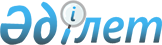 Об установлении единых ставок фиксированного налога
					
			Утративший силу
			
			
		
					Решение маслихата Тарановского района Костанайской области от 18 апреля 2011 года № 360. Зарегистрировано Управлением юстиции Тарановского района Костанайской области 24 мая 2011 года № 9-18-139. Утратило силу решением маслихата Тарановского района Костанайской области от 28 февраля 2018 года № 175
      Сноска. Утратило силу решением маслихата Тарановского района Костанайской области от 28.02.2018 № 175 (вводится в действие по истечении десяти календарных дней после дня его первого официального опубликования).
      В соответствии с подпунктом 15) пункта 1 статьи 6 Закона Республики Казахстан "О местном государственном управлении и самоуправлении в Республике Казахстан" от 23 января 2001 года, статьей 422 Кодекса Республики Казахстан "О налогах и других обязательных платежах в бюджет" (Налоговый кодекс) от 10 декабря 2008 года маслихат РЕШИЛ:
      1. Установить размеры единых ставок фиксированного налога для всех налогоплательщиков, осуществляющих деятельность на территории Тарановского района, в месяц согласно приложению.
      2. Настоящее решение вводится в действие по истечении десяти календарных дней после дня его первого официального опубликования.
      СОГЛАСОВАНО:
      Начальник государственного
      учреждения "Налоговое управление
      по Тарановскому району Налогового
      департамента по Костанайской
      области Налогового комитета
      Министерства финансов
      Республики Казахстан"
      _______________________ К. Алиев Размеры единых ставок фиксированного налога для всех налогоплательщиков, осуществляющих деятельность на территории Тарановского района, в месяц
					© 2012. РГП на ПХВ «Институт законодательства и правовой информации Республики Казахстан» Министерства юстиции Республики Казахстан
				
      Председатель
тридцать девятой,
внеочередной сессии

Н. Транда
Приложение
к решению маслихата
от 18 апреля 201 года № 360
№ п/п
Наименование объекта налогообложения
Размеры единых ставок фиксированного налога (в месячных расчетных показателях) в месяц
1.
Игровой автомат без выигрыша, предназначенный для проведения игры с одним игроком
1
2.
Игровой автомат без выигрыша, предназначенный для проведения игры с участием более одного игрока
1
3.
Персональный компьютер, используемый для проведения игры
1
4.
Игровая дорожка
5
5.
Карт
2
6.
Бильярдный стол
3